МУНИЦИПАЛЬНОЕ БЮДЖЕТНОЕ ОБРАЗОВАТЕЛЬНОЕ УЧРЕЖДЕНИЕ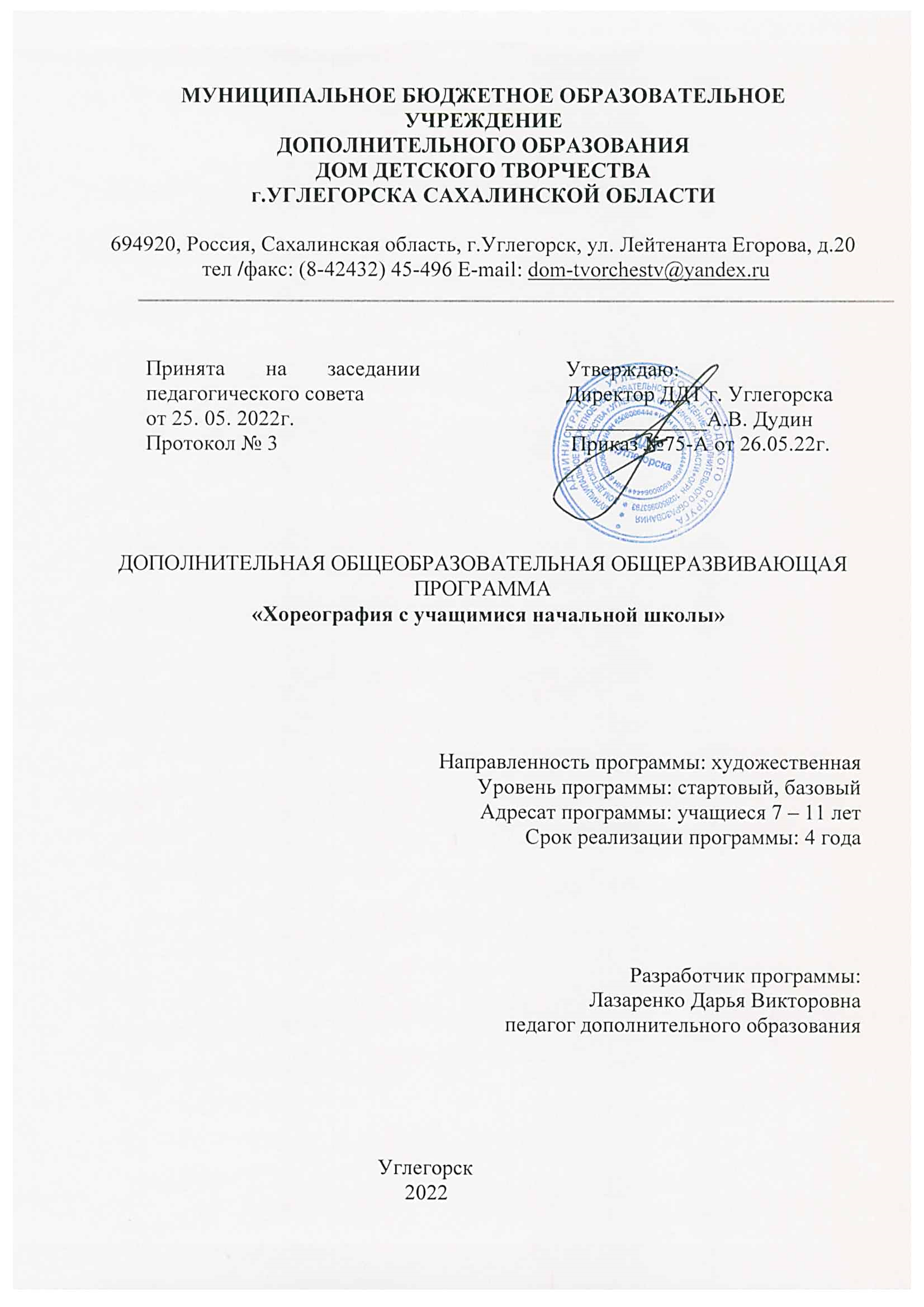 ДОПОЛНИТЕЛЬНОГО ОБРАЗОВАНИЯ ДОМ ДЕТСКОГО ТВОРЧЕСТВАг.УГЛЕГОРСКА САХАЛИНСКОЙ ОБЛАСТИ694920, Россия, Сахалинская область, г.Углегорск, ул. Лейтенанта Егорова, д.20  тел /факс: (8-42432) 45-496 Е-mail: dom-tvorchestv@yandex.ruДОПОЛНИТЕЛЬНАЯ ОБЩЕОБРАЗОВАТЕЛЬНАЯ ОБЩЕРАЗВИВАЮЩАЯПРОГРАММА«Хореография с учащимися начальной школы»         Направленность программы: художественная                                Уровень программы: стартовый, базовый Адресат программы: учащиеся 7 – 11 лет                                Срок реализации программы: 4 годаРазработчик программы:Лазаренко Дарья Викторовнапедагог дополнительного образованияУглегорск     2022 Целевой разделПояснительная запискаАктуальность программы обусловлена тем, что в настоящее время, особое внимание уделяется культуре, искусству и приобщению детей к здоровому образу жизни, к общечеловеческим ценностям. Укрепление психического и физического здоровья. Получение общего эстетического, морального и физического развития.Нормативно-правовая база: Федеральный закон Российской Федерации от 29 декабря 2012 г. № 273-ФЗ «Об образовании в Российской Федерации»; Распоряжение Правительства Российской Федерации от 04.09.2014 №1726-р «Об утверждении Концепции развития дополнительного образования детей»;Приказ Минпросвещения России от 09.11.2018 № 196 «Об утверждении Порядка организации и осуществления образовательной деятельности по дополнительным общеобразовательным программам»;Приказ Министерства образования и науки Российской Федерации от 23.08.2017 № 816 «Об утверждении Порядка применения организациями, осуществляющими образовательную деятельность, электронного обучения, дистанционных образовательных технологий при реализации образовательных программ»;Письмо Министерства образования и науки Российской Федерации от 18.11.2015 №	09-3242 «О направлении информации» (вместе с «Методическими рекомендациями по проектированию дополнительных общеразвивающих программ (включая разноуровневые программы)»;Письмо Министерства образования и науки Российской Федерации от 11.12.2006 	№	06-1844 «О примерных требованиях к программам дополнительного образования детей»;Приказ Федеральной службы по надзору в сфере образования и науки от 14.08.2020 №831 «Об утверждении требований к структуре официального сайта образовательной организации в информационно-телекоммуникационной сети «Интернет» и формату представления информации»;Распоряжение Министерства образования Сахалинской области   от 16.09.2021г. № 3.12-1170–р «Об утверждении методических рекомендаций   по проектированию и реализации дополнительных общеобразовательных общеразвивающих программ»;Приказ Минтруда России от 05.05.2018г. № 298н «Об утверждении профессионального стандарта «Педагог дополнительного образования детей и взрослых» (зарегистрировано в Минюсте России 28.08.2018г. №52016);Санитарные правила СП 2.4.3648-20 «Санитарно-эпидемиологические требования к организациям воспитания и обучения, отдыха и оздоровления детей и молодежи», утвержденные Постановлением Главного государственного санитарного врача Российской Федерации   от 28.09.2020г. № 28;Устав ДДТ г. Углегорска (утвержден распоряжением начальника управления образования Углегорского городского округа от 22.12.2017 г. № 1211).Направленность программы: художественная.Уровень сложности программы: стартовый, базовый.«Стартовый уровень» Позволяет вызвать интерес у учащихся к хореографии и мотивирует на дальнейшее изучение по программе (1 год обучения, 7-8 лет).«Базовый уровень» В ходе освоения данного уровня развивается интерес к предметному содержанию образовательного процесса,  ярче проявляются общие и специальные творческие способности, склонности к занятиям хореографии (2-4 год обучения, 9-11 лет).Отличительные особенности программы:- при изучении гимнастических и танцевальных элементов большое внимание уделяется знаниям о работе мышц и связок в упражнениях;- постановочная работа в основном проводится в рамках эстрадной и современной хореографии.Адресат программы:Дополнительная общеобразовательная общеразвивающая программа актуальна для детей 7-11 лет. При реализации программы учитываются психические и физиологические особенности детей. Особое внимание в этом возрасте уделяется развитию двигательного аппарата.Формы и методы обучения, тип и формы организации занятий.Форма обучения: очная.Методы обучения:•	словесный метод - это беседа о характере музыки, средствах ее выразительности, объяснение методики исполнения движений, анализ выступлений, оценка;•	практический метод - заключается в многократном выполнении конкретного музыкально-ритмического движения;•	наглядный метод - выразительный показ под счет, с музыкой;•	игровой метод - игры на развитие музыкально-ритмической координации, актерского мастерства;•	импровизационный метод - игры и упражнения с элементами импровизации;•	музыкальное сопровождение как методический прием - умелый подход к выбору музыкального материала для каждого упражнения позволяет научить учащегося согласовывать свои движения с музыкой.Типы занятий:- изучение новой информации;- занятия по формированию новых умений, обобщение и систематизация изученного;- практическое применение знаний, умений (закрепление);- комбинированные занятия (теория – практика).В основе программы лежат практические занятия. Разные типы и формы занятий создают условия для развития познавательной активности, повышения интереса учащихся к обучению.Виды занятий:- разминочное занятие. Выполнение стабильного комплекса упражнений, цель которого – разогрев организма и снятие психологического напряжения.- обучающее занятие. Основная задача – освоение отдельных элементов и соединений.- тренировочное занятие. Главная задача – подготовка организма к работе, сохранение достигнутого уровня мастерстваРежим занятий:1 год обучения – 2 раза в неделю по 1 часу. Длительность одного учебного часа составляет 40 минут.2 год обучения – 2 раза в неделю по 1 часу. Длительность одного учебного часа составляет 40 минут.3 год обучения – 2 раза в неделю по 1 часу. Длительность одного учебного часа составляет 40 минут. 4 год обучения – 2 раза в неделю по 1 часу. Длительность одного учебного часа составляет 40 минут.В конце каждого часа предусмотрен десятиминутный перерыв (отдых, проветривание помещений).Объем программы: 288 часов.1 год обучения – 72 часа.2 год обучения – 72 часа.3 год обучения – 72 часа.4 год обучения – 72 часа.Сроки реализации программы - 4 года.Цель реализации программы: Приобщение детей к здоровому образу жизни, совершенствование творческих способностей учащихся, формирование эстетических, культурных и нравственных ценностей, посредством обучения хореографическому творчеству.Задачи:Образовательные:- научить владеть своим телом;- обучить культуре движения, основам классического, современного и эстрадного танца;- обучить музыкальной грамоте и основам актерского мастерства;- научить вслушиваться в музыку, различать выразительные средства, согласовывать свои движения с музыкой.Развивающие:- развивать музыкальные и физические данные, образное мышление, фантазию и память;- развивать творческую активность;- развивать интерес к танцевальному искусству.Воспитательные:- формировать патриотизм;- воспитывать и развивать художественный вкус;- воспитывать нравственные качества по отношению к окружающим;- развивать умение работать в коллективе и в паре.Планируемые результаты:В результате освоения содержания дополнительной общеобразовательной общеразвивающей программы по хореографии с учащимися начальной школы, у учащихся предполагается достижение личностных, метапредметных и предметных результатов.Личностные результаты отражаются в индивидуальных качественных свойствах учащихся, которые они должны приобрести в процессе освоения данной программы, а именно:•	формирование чувства гордости за свою Родину, российский народ и историю России;•	формирование эстетических потребностей, ценностей и чувств;•	формирование мотивов учебной деятельности и личностного смысла учения;•	овладение навыками сотрудничества со взрослыми и сверстниками;•	формирование этических чувств доброжелательности и эмоционально-нравственной отзывчивости, понимания и сопереживания чувствам других людей;•	владение знаниями о функциональных возможностях организма, способах профилактики заболеваний и перенапряжений средствами хореографии;•	проявление дисциплинированности, внимательности, трудолюбия и упорства в достижении поставленных целей;•	формирование установки на безопасный, здоровый образ жизни, наличие мотивации к творческому труду, работе на результат.Метапредметные результаты характеризуют уровень сформированности универсальных учебных действий учащихся, проявляющихся в познавательной и практической деятельности, и отражают:•	овладение способностью принимать и сохранять цели и задачи учебной деятельности, поиска средств ее осуществления в разных формах и видах хореографии;•	формирование умения планировать, контролировать и оценивать учебные действия в соответствии с поставленной задачей и условием ее реализации;•	определять наиболее эффективные способы достижения результата;•	готовность конструктивно разрешать конфликты посредством учета интересов сторон сотрудничества, умением вести дискуссию, обсуждать содержание и результаты совместной деятельности, находить компромиссы при принятии общих решенийПредметные результаты изучения хореографии отражают опыт учащихся в танцевальной деятельности, а именно:•	формирование знаний о роли хореографии для укрепления здоровья (физического, социального и психического), о положительном влиянии танца на развитие человека (физическое, интеллектуальное, эмоциональное, социальное), о хореографии и здоровье как факторах успешной учебы и социализации;•	формирование навыка систематического наблюдения за своим физическим состоянием, величиной физических нагрузок, данными мониторинга здоровья (длины и массы тела и др.), показателями основных физических качеств (быстроты, координации, гибкости, выносливости);•	обнаружение ошибок при выполнении учебных заданий, отбор способов их исправления;•	взаимодействие со сверстниками по правилам проведения конкурсных мероприятий;•	планирование занятий физическими упражнениями в режиме дня, организация отдыха и досуга с использованием средств хореографии;•	организация и подготовка к участию в смотрах-конкурсах, фестивалях;•	подготовка собственных комплексов и показательных выступлений на базе изученных элементов композиции и функционального тренинга.Содержательный раздел2.1 Учебный план1 год обученияЦель: – развитие мотивации к танцевальному искусству, танцевальных способностей.Планируемые результаты: По окончании 1 года обучения учащиеся должны:- уметь выполнять перестроение из шеренги в круг и обратно;- уметь выполнять приставной шаг, упражнения на развитие выворотности.- уметь хлопками выделять сильную долю музыки.-уметь показать соответствующие модели поведения, используя сюжетные детские танцы.- знать музыкально-ритмические композиции, детские парные танцы, сюжетные танцы в соответствующую тему.Содержание учебной программы 1 год обученияРаздел 1. Вводное занятие тема (2 часа)Тема 1.1 Знакомство с коллективом. Правила техники безопасности, знакомство со структурой занятия.Теория и практика: - Инструктаж по технике безопасности в танцевальном зале; - Беседа о внешнем виде учащихся, основные правила этики, безопасности и гигиены на занятиях хореографии. - Инструктаж о безопасном поведении в общественных местах.- Знакомство с педагогом и структурой проведения занятий.Тема 1.2 Игры на сплочение.Теория: Диспут о дружбе, взаимопомощи.Практика:Игры«Вот я такой»;«Сходство и различие»;«Скульптуры».Раздел 2. Элементы классического танца (16 часов)Тема 2.1 Поклон.Теория: В классическом танце урок должен начинаться с поклона и заканчиваться им.Практика: объяснение техники исполнения поклона, проучивание простого вступительного поклона.Тема 2.2 Постановка корпуса. Позиции рук, ног.Теория: наглядный показ и объяснение техники выполнения позиций рук по счету.﻿Практика: постановка корпуса на полу (умение держать четыре точки). Подготовительная позиция рук. Изучение  I позиции рук, II второй позиция рук, III позиции рук.Позиции ног в классическом танце: I позиция ног, II вторая позиция ног, III  третья позиция ног, IV позиция ног, V пятая позиция ног, VI шестая позиция ногТема 2.3 Port de bras.Теория: port de bras– правильное прохождение рук через основные позиции в сочетании с поворотами и наклонами головы и движениями корпуса. Изучение различных видов port de bras хорошо развивает танцевальную координацию.Практика: проучивание I, II, III  port de bras        Тема 2.4 demi plie.Теория: техника исполнения Demi – plie по счету в различных направленияхПрактика:  Demi – plie по I, II, IV позициям.Тема 2.5 Releve.Теория: releve— приподнимание;  приподнимание на полупальцы.Releve на полупальцы развивает силу ног и подготовляет исполнение упражнений на полупальцах.Практика: проучивание releve лицом к станку по  I, II позициям ног.Тема 2.6 Battement tendue по I позиции.Теория: battements натянутые движения — вырабатывают натянутость всей ноги в колене и подъеме, развивая ножную силу. Практика: проучивание Battement tendu лицом к станку по  I позиции, далее проучивание одной рукой за станок.Раздел 3. Элементы акробатики. (17 часов)Тема 3.1 Березка.Теория: техника безопасности и техника исполнения при выполнении элементов акробатики. Практика: освоение навыков внутренней собранности, формирование волевых навыков, спортивного характера. Складывание корпуса с поднятием ног.Тема 3.2 КувыркиТеория: техника безопасности и техника исполнения при выполнении кувырков вперед и назад.Практика:  научиться из исходного положение – сидя исполнять кувырок вперед и кувырок назад.Тема 3.3 Стойка на лопатках.Теория: техника безопасности и техника исполнения при выполнении стойки на лопатках.Практика:  из исходного положения поднятие ног под необходимым градусом.Тема 3.4 Упражнения на развитие гибкости позвоночника.Теория: элементы гимнастики и акробатики, как способ украшения и обогащения танцевальных композиций. Техника безопасности при выполнении гимнастических упражнений.Практика: комплекс упражнений на развитие гибкости:1. Прогиб назад стоя2. Поза сфинкса3. Прогиб в спине4. «Пловец»5. КошкаТема 3.5 Растяжка Теория: освоение навыков растягивания мышц бедра.Практика: формирование волевых навыков. Упражнения для улучшения подвижности тазобедренных суставов и эластичности мышц бедра. Высокие взмахи поочередно и попеременно правой и левой ногой. Упражнения: «Веревочка», «Шпагат», «Оттяжка» в положении лежа, «Складка в шпагате». Подготовительные упражнения «Бабочка», «Полушпагаты».Раздел  4. Современный танец. (19 часов)Тема 4.1 Позиции рук и ног.	Теория: отличия модерн джаз-танца от классического танца. В модерне особенная пластика, стиль и манера исполнения.Практика: прямые позиции рук:I позиция, II позиция , III позиция, V позиция, I V-позиция.Параллельные позиции ног:Первая параллельная позиция; Вторая параллельная позиция; Третья параллельная позиция; Четвертая параллельная позиция; Пятая параллельная позиция. Тема 4.2	Подготовка к растяжке.Теория: стретчинг (stretching) – система упражнений для развития гибкости и подвижности в суставах и пластичности мышц.Практика: Виды растяжекактивная пассивнаядинамическая баллистическая статичная.Раздел 5. Постановочная работа. (18 часов)Тема 5.1 Разучивание танцевальных связок.Теория: объяснение элементов танцевальных связок.Если название не совсем понятно, даёт объяснение к названию.Практика: разучивание движений, поз, переходов, рисунков танца.2 год обученияЦель: развитие музыкальности, умение координировать движения с музыкой.Планируемые результаты: По окончании 2 года обучения учащиеся должны:- знать термины выполняемых движений;- уметь навыки выполнения изученных движений по заданию педагога;- уметь выполнить перестроение, синхронное выполнение движений в массовом танце;- знать правила поведения и уметь общаться в коллективе (развитие коммуникативных качеств личности с позиции духовно-нравственных ценностей).Содержание учебной программы 2 года обученияРаздел 1.	Водное занятие. (1 час)Тема 1.1 Правила техники безопасностиТеория и практика: Инструктаж по технике безопасности в танцевальном зале; Беседа о внешнем виде учащихся, основные правила этики, безопасности и гигиены на занятиях хореографии. Инструктаж о безопасном поведении в общественных местахРаздел 2.	Основы классического танца (10 часов)Тема 2.1	II, III por de bras.Теория:  при освоении port de bras вводятся: epaulement, сочетание различных позиций рук, перегибания и повороты корпуса. Практика:  освоение port de bras по I II III позициям с позой epaulement.Тема 2.2 Разучивание классического экзерсиса у танцевального станка (62 часа)  Теория: Выработка осанки, опоры, выворотности, эластичности и крепости голеностопного, коленного и тазобедренного суставов. Практика: demi plie по  I  II V позициях ног, Battement tendu, Battement tendu jete.Раздел 3. Основы современных направлений в хореографии (13 часов)Тема 3.1 Экзерсис на середине.Теория: каждый элемент экзерсиса – это простое и целенаправленноепластическое положение тела танцующего с включением определенныхего частей – ног, рук, корпуса и головы. Практика: Экзерсис на середине зала в технике джаз-модерн и  современного танцев -    Plié-relieve-    Grand Plié-    Battement tendu-    Battement tendu jeté-    Rond de'jamb par terre-    Battement fondu-    Battement frappe-    Adajio-    Grand battement-    Port de brasТема 3.2 кроссовые упражнения.Теория: развитие  танцевальности, координации. Кросс – наиболее импровизационная часть урока.Практика: Виды движений, используемых в кроссе:1. Шаги: джазовые комплексы связующих и вспомогательных шагов;2. Прыжки: с двух ног на две (джамп), с одной ноги на другую с продвижением, с одной ноги на ту же ногу, с двух ног на одну. 3. Вращения: на двух ногах, на одной ноге, повороты по кругу, вокруг оси, повороты на различных уровнях.Раздел 4. Акробатика (9 часов)Тема 4.1 Березка.Теория: развитие подвижности позвоночника, укрепление мышц живота и спины. Практика: освоение навыков группировки, внутренней собранности. Формирование волевых навыков, спортивного характера.Тема 4.2 КувыркиТеория: Кувырок вперёд - это гимнастический элемент.Практика: умение правильно группироваться. Тема 4.3 Стойка на лопатках.Теория: техника безопасности при выполнении элементов акробатики.Практика:  различные виды группировок: группировка сидя,  группировка лежа на спине, группировка в приседе. Перекат назад - вперед. Тема 4.4 Упражнения на развитие гибкости позвоночника.Теория:  техника безопасности при выполнении гимнастических упражнений. Формирование волевых навыков.Теория: 1. Прогиб назад стоя 2. Поза сфинкса 3. Прогиб в спине 4. «Пловец» 5. КошкаРаздел 5. Партерная гимнастика. (12 часов)Тема 5.1 Упражнения на развитие гибкости.Теория:  элементы акробатики, как способ украшения и обогащения танцевальных композиций. Техника безопасности при выполнении элементов акробатики.Практика: освоение навыков группировки, внутренней собранности. Формирование волевых навыков, спортивного характера. Комбинации упражнений: «Кувырок» (вперед), «Кувырок» (назад), «Березка», «Складка», «Рондад», «Разножка в повороте», «Веревочка», «Шпагаты».Тема 5.2 Мост, Колеса.	Теория: правила исполнения элементов.Практика: Мосты:1. Мост на предплечьях.2. Мост на одну ногу 3. Мост на одну руку с опорой на одну руку и на обе ноги.4. Мост кольцом – свободная нога согнута назад к голове.5. Мост шпагатом – свободная нога поднята в вертикальное положение.6. Мост с захватом руками за голень (мост-складка).Перевороты колесом:1. Перевороты вправо, влево.2. Колесо прыжком.3. Колесо через 1 руку.4. Рондат.Раздел 6. Актерское мастерство (10 часов)Тема 6.1 Упражнения для сплоченности коллектива.Теория: создание условий для саморазвития, самоуважения, самореализации, позитивного взгляда на себя и общество.Практика: коммуникативные танцы – хороводы, музыкальные игры на коммуникацию.Раздел 7. Постановочная деятельность (17 часов)Тема 7.1  Разучивание танцевальных связок.Теория:  беседа об истории возникновения танца, характерные особенности музыки и хореографии.Практика: разучивание танцевальных движений, танцевальных связок, поз, переходов, рисунков танца.3 год обученияЦель:  способствовать развитию координации движений, подвижности нервных процессов, внимания, памяти.Планируемые результаты: По окончании 3 года обучения учащиеся должны:- знать и различать темповые оттенки музыки;- уметь слаженно и четко работать руками, нога и корпусом;- уметь синтезировать полученные знание при создании сюжета танца, движений, композиции;- уметь самостоятельно сочинить комбинацию движений на 4-8 тактов.- осознанно эмоционально исполнять хореографические номера.2.2. Содержание учебной программы 3 года обученияРаздел 1.	Водное занятие (1 час)Тема 1.1 Правила техники безопасности. Игры на создание благоприятной атмосферы в коллективе.Теория и практика: Инструктаж по технике безопасности в танцевальном зале; Беседа о внешнем виде учащихся, основные правила этики, безопасности и гигиены на занятиях хореографии. Инструктаж о безопасном поведении в общественных местах.Игры:«Цветные ладони»;«Угадай меня»;«Карлики и великаны».Раздел 2 Элементы классического танца (14 часов)Тема 2.1 Усложненный поклон Теория: техника исполнения усложненного поклона на середине зала.Практика: проучивание поклона demi plie по счету.Тема 2.2 IV, V, VI Por de bras.Теория: техника и правила исполнения port de bras.Практика: IV форма Port de bras, V форма Port de bras, VI форма Port de bras.Тема 2.3 разучивание классического экзерсиса у танцевального станка. Теория: Специфика танцевального шага и бега. Выработка осанки, опоры, выворотности, эластичности и крепости голеностопного, коленного и тазобедренного суставов.Практика: Все упражнения выполняются боком к станку. demi plie, вattement tendu,; demi rond de jamb par terre; sur le cou de pied; battement frappe; battement releve lent на 45 градусов   Упражнения на середине: повороты на двух ногах по 5 позиции на 1800; 1 , 2 , 3 и 4 por de bras; demi grand plie, battement tendu из 5 позиции в эпольман croise с правой и левой ноги, прыжки soute по 1,2 и 5 позициям.Раздел 3. Основы современных направлений в хореографии (13 часов)Тема 3.1 Разучивание экзерсиса у танцевального станка.Теория: правила исполнения по счету упражнений возле станка.Практика: -    Plié-relieve-    Grand Plié-    Battement tendu-    Battement tendu jeté-    Rond de'jamb par terre-    Battement fondu-    Battement frappe-    Adajio-    Grand battement-    Port de brasТема 3.2 Кроссовые упражнения.Теория:  развитие танцевальности, координации.Практика: Виды движений, используемых в кроссе:1. Шаги: джазовые комплексы связующих и вспомогательных шагов;2. Прыжки: с двух ног на две (джамп), с одной ноги на другую с продвижением, с одной ноги на ту же ногу, с двух ног на одну. 3. Вращения: на двух ногах, на одной ноге, повороты по кругу, вокруг оси, повороты на различных уровнях, лабильные вращения Тема 3.2 Кроссовые упражнения.Теория:  развитие танцевальности, координации.Практика: Виды движений, используемых в кроссе:1. Шаги: джазовые комплексы связующих и вспомогательных шагов;2. Прыжки: с двух ног на две (джамп), с одной ноги на другую с продвижением, с одной ноги на ту же ногу, с двух ног на одну. 3. Вращения: на двух ногах, на одной ноге, повороты по кругу, вокруг оси, повороты на различных уровнях, лабильные вращения Раздел 4 Акробатика (11 часов)Тема 4.1 КувыркиТеория: техника безопасности при выполнении гимнастических упражнений.Практика: исполнение элемента «Кувырок» в различных направлениях и с исходным положением – стоя.Тема 4. 2 Растяжка Теория: регулярные занятия растяжкой улучшают координацию, гибкость, поскольку расслабляют мышцы всего тела. Растяжка минимизирует риск травм и снимает болевые ощущения в мышцах.Практика: приседания с отягощением и без. Сгибание и разгибания ног в коленях. Подъемы и опускания на носках. Подъем на носки "осликом". Подъемы ног вперѐд, сторону, назад.Тема 4.3 Разучивание трюковых элементов в паре Теория: техника исполнения и техника безопасности при исполнения трюковых элементов в паре.Практика: Обучение акробатическим и трюковым элементам ведется в 4 этапа. На первом этапе необходимо научиться делать «черновой вариант», то есть преодолеть страх и понять суть элемента. На втором этапе важно делать элемент технично. Третий этап предполагает доведение элемента до автоматизма. При исполнении элемента нужно анализировать каждое движение, но делать его более свободно. То есть, чтобы все ошибки исчезли или стали незначительны. Здесь также необходимо делать элементы с отягощением, в более тяжелых условиях, но без особого ухудшения качества элемента. Четвертый этап предполагает доведение элемента до совершенства. Прохождение этого этапа предусматривает многократное повторение элемента с повышением выпрыга, повышением высоты, скорости, четкости движений. Раздел 5. Партерная гимнастика (10 часов)Тема 5.1 Упражнения на развитие гибкости.Теория:  наклоны вперед это простое, известное многим еще с детства упражнение, которое позволяет развить гибкость позвоночникаПрактика: наклоны туловища вперед из положения стоя. Поднимание туловища из положения лежа на спине. Наклоны туловища вперед из положения сидя с ногами вместе, раздельно. Упражнения для туловища в горизонтальной плоскости.Тема 5.2 СтойкиТеория: техника исполнения стойки.Практика: Стойка на локтях без опоры в техническом плане несколько сложнее. Выход в нее выполняется тем же способом, что и при выполнении упражнения у стены. Сложность заключается в удержании тела в вертикальном положении. Раздел 6. Актерское мастерство (13 часов)Тема 6.1 Упражнения в группе по трое, четверо.Теория: сплочение и помощь друг другу.Практика: разбиться на достаточное количество учащихся, построить фигуру, «написать» своим телом слово или имя.Раздел 7 Постановочная деятельность (10 часов)Тема 7.1  Разучивание танцевальных связок.Теория: беседа о истории его возникновения танца, характерные особенности музыки и хореографии.Практика: разучивание танцевальных движений, поз, переходов, рисунков тана, Тема 7.2	Работа над манерой исполнения постановки.Теория:  в хореографии, этюдная работа направлена на развитие и совершенствование техники и актерского мастерства.Практика: чтобы лучше усвоить манеру исполнения, учащиеся, каждый с учетом своей индивидуальности, должны прочувствовать все нюансы движения, его характер, манеру исполнения, своеобразие жеста. Ведь жест не просто движение тела исполнителя, а, прежде всего движение его души, он отражает его внутренние переживания. Именно все эти несложные движения, исполненные с соответствующим настроением и манерой, придают танцу и красоту, и характерные местные отличия.4 год обученияЦель: Развитие музыкальности, пластичности и выразительности движений рук. Способствовать развитию координации движений, подвижности нервных процессов, внимания, памяти.Планируемые результаты: По окончании 4 года обучения учащиеся должны:- различать танцевальные ритмы и мелодии в классических и современных музыкальных композициях;- понимать танец, как гармоничное сочетание движений ног, рук, корпуса и головы;- уверенно стоять на полупальцах, знать и уметь выполнять вращения на одной ноге (туры на месте и на диагонали);- знать, уверенно и легко исполнять изученные за год прыжки;-знать духовные ценности, понятия: нравственность, нравственный поступок, поведение.- уметь поставить танцевальную комбинацию на 8-10 тактов.Содержание учебной программы 4 года обученияРаздел 1. Вводное занятие (1 час)Тема 1.1 Правила техники безопасности. Игры на расслабление и раскрепощение.Теория и практика: Инструктаж по технике безопасности в танцевальном зале; Беседа о внешнем виде учащихся, основные правила этики, безопасности и гигиены на занятиях хореографии. Инструктаж о безопасном поведении в общественных местах.Игры: превращения «Песок», «Камень», «Мокрые котята», «Веревочка».Раздел 2. Элементы классического танца (17 часов)Тема 2.2 Позы классического танца.Теория:  Под позой в классическом танце подразумевают остановку в движении, во время которой тело танцовщика находится в положении равновесия на одной ноге, называемой опорной.Практика: 1.    Аttitude. 2. Сroise . 3.  Efface 4.  Еcarte5.  Еpaulement. 6.  Arabesque.  Существует 4 вида арабеска:I арабеск II арабеск III арабеск  IV арабеск Тема 2.3 Разучивание классического экзерсиса на середине залаТеория: правила исполнения и техника исполнения упражнений на середине зала.Практика – упражнения на середине зала: plie, battement tendu, battement tendu jete , rond de jamb par terre , battement fondu , battement frappe, rond de jamb en lier, petit battement, devoluple, battement foundu, adajio – все исполняется в комбинациях.Упражнения на середине зала: adajio, туры, комбинации из больших прыжков по диагонали и вращения, танцевальный бег, por de bras. Раздел 3.	Основы современных направленийв хореографии (15 часов)Тема 3.1 Разучивание экзерсиса на середине зала.Теория: привести двигательный аппарат в рабочее состояние, разогреть все мышцы. Практика: Крест. Наклон вперед, в сторону (вправо или влево), назад в другую сторону, каждый раз возвращаясь в центр.Квадрат. Те же направления: вперед-вправо-назад-влево, без возврата в центр,Круг. Слитное соединение всех направлений.Фиксированный полукруг. Поворот вправо, слитный перевод влево, касаясь подбородком груди.Свинговый полукруг. Свободное раскачивание головы справа налево, шея максимально расслаблена.Тема 3.4 Контактная импровизация.Теория: формирование умения  использовать все средства танцевальной выразительности при исполнении хореографических постановок и умения соотносить свои мысли с действиями.Практика: Движение следует за смещением точки контакта между телами партнеров. Чувствовать кожей. Почти постоянный физический контакт между партнерами направлен на использование всех поверхностей тела для поддержки собственного веса и веса партнера.Перетекание. Внимание направлено на сегментацию тела и движение одновременно в нескольких направлениях. Последовательное включение частей тела в сочетании с их посылом  в нескольких различных направлениях. Постоянное смещение веса на соседние сегменты расширяет возможности импровизации и смягчает падения и перекаты. Раздел 4.  Партерная гимнастика. (16 часов)Тема 5.1 Упражнения на развитие гибкости.Теория:  правила исполнения элементов на развитие гибкости.Практика: разучивание и отработка комплекса упражнений на развитие гибкости назад: наклоны назад, различные «мостики», «корзиночка», «лодочка».Тема 5.2 СтойкиТеория: правила безопасности при исполнении стойки без поддержки.Практика: Стойка на руках без опоры в техническом плане несколько сложнее. Выход в нее выполняется тем же способом, что и при выполнении упражнения у стены. Сложность заключается в удержании тела в вертикальном положении.Раздел 5. Постановочная деятельность (23 часа)Тема 7.1  Разучивание танцевальных связок.Теория: Перед разучиванием нового танца педагог даёт общую характеристику танцу - говорит об истории его возникновения, отмечает характерные особенности музыки и хореографии.Практика: При разучивании движений хорошие результаты даёт метод, при котором учащиеся повторяют движение вместе с объяснением и показом педагога и, лишь затем исполняют движение самостоятельно. Процесс разучивания обычно сопровождается музыкой или же под счёт педагога. Наиболее распространённая последовательность разучивания под счёт и музыку такая: педагог показывает движения под счёт, учащиеся выполняют движение под счёт. Затем педагог показывает под музыку, учащиеся выполняют движение под музыку.2.3 Система оценки достижения планируемых результатовПрограмма рассчитана на 4 года обучения. В течение каждого года обучающиеся получают определенные практические умения и теоретические знания. С целью установления соответствия результатов освоения данной программы заявленным целям и планируемым результатам проводятся вводная, промежуточная, текущая и итоговая аттестации. Входной контроль (сентябрь -  октябрь).Цель: изучение базовых возможностей учащихся объединений. Проводится в форме тестирования для выявления сформированности (обще учебных умений и навыков). Промежуточный контроль (декабрь -  январь).Цель: выявления динамики развития.Проводится в форме игр, учебно-тренировочных танцевальных комбинаций.Текущий контроль (в течение года).Осуществляется в различных конкурсах, выступлениях как внутри объединения, так и совместно с другими объединениями.Итоговый контроль (май - июнь).Цель: определение уровня сформированности специальных умений и навыков, умений применять знания, полученные за год обучения в разных ситуациях. Тестирование (Приложение 1). Средством обратной связи, помогающим корректировать реализацию образовательной программы, служит диагностический мониторинг. Диагностический материал собирается и копится непрерывно на всех стадиях реализации программы. Механизм оценки получаемых результатов. Формы подведения итогов реализации программы.Основной формой подведения итогов обучения является участие детей в концертных программах, в отчетных концертах. Самым важным критерием освоения программы является достижение воспитанников объединения в муниципальных, региональных, всероссийских и международных соревнованиях и конкурсах.Косвенными критериями служат: создание стабильного коллектива объединения, заинтересованность учащихся, развитие чувства ответственности и товарищества.Основные методы диагностики: наблюдение, самонаблюдение, самооценка, беседа, тестирование. К числу важнейших элементов работы по данной программе относится отслеживание результатов. Способы и методики определения результативности образовательного и воспитательного процесса разнообразны и направлены на формирование его личных качеств. Важная оценка — отзывы обучаемых, их родителей, педагогов коллег по технической направленности. Формы подведения итогов. В конце учебного года проводится итоговое занятие. Оно может проходить в форме открытого занятия, в отчетной форме или итогового занятия коллектива. Результатом работы всех групп коллектива является постановка танцевальных номеров, которые тематически могут быть объединены в концертную программу, а также могут существовать как отдельные номера, входящие в программу сборного концерта. Учащиеся должны показать технику, манеру и характер исполнения танцев той или иной национальности, выразительно и артистично исполнять танцевальные этюды, владеть чувством ансамбля и уметь распределять сценическую площадку.2.4. Календарный учебный график3. Организационный раздел3.1. Методическое обеспечение программыВ процессе реализации программы используются образовательные технологии личностно-ориентированного обучения, учебной дискуссии. В течение года обучающиеся могут принимать участие в различных тематических мероприятиях (День Победы, Новогодний праздник, День защитника Отечества, 8 марта и др.). Такие формы проведения занятий позволяют качественнее реализовывать воспитательные задачи: способствуют воспитанию уважительного отношения как к старшим по возрасту, так и своим сверстникам, к мнению другого, повышают способности обучающегося к общению с другими в атмосфере доброжелательности, способствуют воспитанию художественного вкуса.3.2. Материально-технические условия реализации программыДля проведения полноценных и плодотворных занятий требуется просторный, регулярно проветриваемый зал для занятий хореографией с паркетом, зеркальной стеной и специальными станками. Помещение предполагает оснащение музыкальными инструментами, техническими средствами.Учебный кабинет соответствует санитарно-гигиеническим нормам, предъявляемым к хореографическим залам, с систематическими проветриваниями между групповыми занятиями и ежедневной влажной уборкой, с достаточным электрическим освещением.Телевизор -1Компьютер -1Музыкальный центр -1Спортивные маты -5шт.Скакалки -15 шт. Хореографический станок.3.3. Перечень рекомендуемых учебных изданий, интернет-ресурсов.Основная литература:Базарова, Н. П. Азбука классического танца / Н.П. Базарова, В.П. Мей. - Москва: Лань, 2017. - 240 c. - Текст: непосредственныйБахрушин, Ю. А. История русского балета / Ю.А. Бахрушин. - Москва: Просвещение, 2018. - 288 c. - Текст: непосредственныйВанслов, В. В. Большой балет / В.В. Ванслов, Ю.Н. Григорович. - Москва: Планета, 2018. - 272 c. - Текст: непосредственныйВолкова, Г. А. Логопедическая ритмика / Г.А. Волкова. - Москва: Владос, 2016. - 194 c. - Текст: непосредственныйВолкова, Галина Анатольевна Логопедическая ритмика. Учебник для студентов высших учебных заведений. Гриф МО РФ / Волкова Галина Анатольевна. - Москва: Владос, 2019. - 465 c. - Текст: непосредственныйГусев, Г.П. Методика преподавания народного танца. Танцевальные движения и комбинации на середине зала / Г.П. Гусев. - Москва: Книга по Требованию, 2018. - 208 c. - Текст: непосредственныйЗагвоздкин, В.К. Вальдорфский детский сад. В созвучии с природой ребенка / В.К. Загвоздкин. - Москва: Народное образование, НИИ школьных технологий, 2017. - 770 c. - Текст: непосредственныйКрасовская, В. Никита Долгушин / В. Красовская. - Москва: Искусство, 2018. - 224 c. - Текст: непосредственныйМалышева, А. Н. Аппликация в детском саду. В помощь воспитателям и родителям / А.Н. Малышева, Н.В. Ермолаева. - М.: Академия Развития, Академия Холдинг, 2017. - 144 c. - Текст: непосредственныйПожидаев, Геннадий Повесть о танце / Геннадий Пожидаев. - Москва: Молодая Гвардия, 2018. - 176 c. - Текст: непосредственныйДополнительная литература.Барышникова, Т. Азбука хореографии / Т.Барышникова. – Москва, 2016.Васильева, Т. Секрет танца / Т. Васильева. – Санкт – Петербург, 2017. - Текст: непосредственный Пичуричкин, С.А. Имидж танцевального коллектива /
С.А. Пичуричкин. – Москва, 2016 - Текст: непосредственныйЧурко, Ю.М. Линия, уходящая в бесконечность / Ю.М. Чурко. – Минск, 2015. - Текст: непосредственныйЭлектронные ресурсы:Музыка для танцев, развивающие игры для детей, гимнастика в стихах, методические пособия для педагога – хореографа. – Текст электронный // horeograf. [сайт]. – URL: http://horeograf.ucoz.ru/blog (дата обращения 24.02.2021) сборники по хореографии и танцам. – Текст электронный //  Ритмика, танцы для детей. [сайт]: URL: https://nsportal.ru/blog/obshcheobrazovatelnaya-tematika/all/2012/09/23/nuzhnye-knigi-po-khoreografii-i-tantsam (дата обращения 13.03.2021)Методика построения классического экзерсиса у станка. – Текст электронный //  Ритмика, танцы для детей. [сайт]. – URL: https://nsportal.ru/shkola/dopolnitelnoe-obrazovanie/library/2020/10/29/metodika-postroeniya-klassicheskogo-ekzersisa-u (дата обращения 9.04.2021) Особенности построения урока современного танца.  – Текст электронный // poisk.ru. [сайт]. – URL:  https://poisk-ru.ru/s3158t5.html (дата обращения 15.02.2021). Рекомендуемые элементы акробатики. – Текст электронный // ВикиЧтение [сайт]. – URL: https://sport.wikireading.ru/4845 (дата обращения 26.02.2021).3.4. Кадровое обеспечение программы Реализация дополнительной общеобразовательной общеразвивающей программы «Хореография с учащимися начальной школы» обеспечивается педагогом дополнительного образования, имеющим высшее образование, соответствующее художественной направленности, и отвечающим квалификационным требованиям, указанным в квалификационных справочниках.4. ПриложенияПриложение 1Примерные задания.Каждый учащийся в соответствии с требованиями программы при прохождении промежуточной и итоговой аттестации должен продемонстрировать следующие навыки:Знать:рисунки выученных танцев детского жанра, особенности взаимодействия с партнерами на сцене;упражнения на развитие основных танцевальных умений и навыков;элементы классического и народного танцев;особенности постановки корпуса, ног, рук, головы.Уметь:ориентироваться в пространстве;исполнять элементы и основные танцевальные комбинации детского танца;контролировать мышечную нагрузку;распределять сценическую площадку, чувствовать ансамбль, сохранять рисунок танца.Перечень основных составляющих элементов для прохождения промежуточной/ итоговой аттестации:поклон (простой с приседанием);простой шаг (бытовая форма);простой танцевальный шаг;простой шаг с ударом;бег на полу пальцах;прыжки, подскоки; - проскоки, перескоки;приставной шаг и галоп.Элементы классического танца:releve по I, II и V позициям;demi plie и grand plie по I и II позициям;battement tendu;battement tendu jete;rond de jambe;battement releve lent. По группам, лицом к палке - в сторону, назад, вперед (лицом к палке).Растяжка у станка;grand battement jete;Первая и вторая форма port de bras.Позиции рук  Позиции ног 1.2.3.Ориентация в пространстве:движение по линии танца, против линии танца;из одной линии в две линии;свободное размещение по залу.«лягушки» - направлено на развитие выносливости и силы ног.Партерный экзерсис:«кузнечик», «звездочка», «лягушка», «старенькая бабушка» и т.п.;Упражнения для развития корпуса и осанки: «солдатик», «березка»,  «поза лебедя», «карандаш», «колесо» и т.п.элементы растяжки с напряженным и сокращенным подъемом;упражнения на развитие танцевального шага, выносливости;растяжка (разножка с перегибами корпуса, «складочка», «столик»);упражнения на гибкость (мостик, скручивания, прогибы).Принята на заседании педагогического советаот 25. 05. 2022г.Протокол № 3Утверждаю:Директор ДДТ г. Углегорска_____________А.В. Дудин Приказ №75-А от 26.05.22г.№ п/пНазвание разделов, темКоличество часовКоличество часовКоличество часовФормы аттестации/контроля по разделам№ п/пНазвание разделов, темВсегоТеорияПрактикаФормы аттестации/контроля по разделам1.Водное занятие2 часа1 час1час1.1.Знакомство с коллективом. Правила техники безопасности, знакомство со структурой занятия10,50,5Беседа, анкетирование,игра1.2Игры на сплочение.10,50,5Беседа, анкетирование,игра2.Элементы классического танца16часов6часов10часовОпрос, наблюдение,самонаблюдение2.1Поклон312Опрос, наблюдение,самонаблюдение2.2Постановка корпуса.Позиции рук, ног.312Опрос, наблюдение,самонаблюдение 2.3I Port de bras211Опрос, наблюдение,самонаблюдение2.4Demi plié312Опрос, наблюдение,самонаблюдение2.5Releve211Опрос, наблюдение,самонаблюдение2.6Battement tendue по I позиции312Опрос, наблюдение,самонаблюдение3.Элементы акробатики17часов5часов12часовПроверка на гибкость,наблюдение 3.1Березка413Проверка на гибкость,наблюдение 3.2Кувырки413Проверка на гибкость,наблюдение 3.3Стойка на лопатках211Проверка на гибкость,наблюдение 3.4Упражнения на развитие гибкости позвоночника211Проверка на гибкость,наблюдение 3.5Растяжка514Проверка на гибкость,наблюдение 4.Современный танец19часов4часа15часовПроверка на гибкость, наблюдение, самонаблюдение4.1Позиции рук и ног927Проверка на гибкость, наблюдение, самонаблюдение4.2Подготовка к растяжке1028Проверка на гибкость, наблюдение, самонаблюдение5.Постановочная работа18часов6часов12часовОткрытое занятие5.1Разучивание танцевальных связок18612Открытое занятиеВсего часов:72часа22часа50 часов№ п/пНазвание разделов, темКоличество часовКоличество часовКоличество часовФормы аттестации/контроля по разделам№ п/пНазвание разделов, темВсегоТеорияПрактикаФормы аттестации/контроля по разделам1.Водное занятие1час0.5часа0.5часаОпрос, беседа, тестирование1.1.Правила техники безопасности. Правила поведения в танцевальном классе.10.50.5Опрос, беседа, тестирование2.Основы классического танца10часов     2   часа        8часовОпрос, беседа, тестирование2.1II, III por de bras     3      1        2Опрос, наблюдение2.2Разучивание классического экзерсиса у танцевального станка716Опрос, наблюдение3.Основы современных направлений в хореографии13часов3часа10часовСамонаблюдение3.1Экзерсис на середине422Самонаблюдение3.2Кроссовые упражнения918Самонаблюдение4.Акробатика9часов4часа5часовПроверка на гибкость, наблюдение4.1Березка211Проверка на гибкость, наблюдение4.2Кувырки211Проверка на гибкость, наблюдение4.3Стойка на лопатках211Проверка на гибкость, наблюдение4.4Упражнения на развитие гибкости позвоночника312Проверка на гибкость, наблюдение5.Партерная гимнастика12часов4часа8часовСамонаблюдение, взаимонаблюдение5.1Упражнения на развитие гибкости624Самонаблюдение, взаимонаблюдение5.2Мост, колеса624Самонаблюдение, взаимонаблюдение6.Актерское мастерство10часов1час9часовсамооценка6.1Упражнения на развитие эмоциональности, раскрепощенности1019самооценка7.Постановочная деятельность17часов9часов8часов7.1Разучивание танцевальных связок1798итоговое занятиеВсего часов:72 часа23,5часа48,5 часов№ п/пНазвание разделов, темКоличество часовКоличество часовКоличество часовФормы аттестации/контроля по разделам№ п/пНазвание разделов, темВсегоТеорияПрактикаФормы аттестации/контроля по разделам1.Водное занятие1час0.5часа0.5часа1.1.Правила техники безопасности. Игры на создание благоприятной атмосферы в коллективе.10.50.5Тестирование, беседа2.Элементы классического танца14часов4часа11часовОпрос, наблюдение2.1Усложненный поклон514Опрос, наблюдение2.2IV, V, VI Por de bras312Опрос, наблюдение2.3Разучивание классического экзерсиса у танцевального станка725Опрос, наблюдение3.Основы современных направлений в хореографии13часов4часа9 часовНаблюдение3.1Разучивание экзерсиса у танцевального станка624Наблюдение3.2Кроссовые упражнения413Наблюдение3.3Прыжковые комбинации312Наблюдение4.Акробатика11часов3часов8часовОпрос, наблюдение, взаимонаблюдение4.1Кувырки211Опрос, наблюдение, взаимонаблюдение4.2Растяжка413Опрос, наблюдение, взаимонаблюдение4.3Разучивание трюковых элементов в паре514Опрос, наблюдение, взаимонаблюдение5.Партерная гимнастика10часов2часа8часовСамонаблюдение, взаимонаблюдение5.1Упражнения на развитие гибкости615Самонаблюдение, взаимонаблюдение5.2Стойки 413Самонаблюдение, взаимонаблюдение6.Актерское мастерство13часов5часов7часовСамооценка, наблюдение6.1Упражнения в группе по трое, четверо13211Самооценка, наблюдение7.Постановочная деятельность10часа2часа8часов7.1Разучивание танцевальных связок817Итоговое занятие7.2Работа над манерой исполнения постановки211Итоговое занятиеВсего часов:72 часа20,5часов51,5 часов№ п/пНазвание разделов, темКоличество часовКоличество часовКоличество часовФормы аттестации/контроля по разделам№ п/пНазвание разделов, темВсегоТеорияПрактикаФормы аттестации/контроля по разделам1.Водное занятие1час0.5часа0.5часа1.1.Правила техники безопасности. Игры на расслабление и раскрепощение.10.50.5Беседа. тестирование2.Элементы классического танца17часов4часа13часовОпрос, наблюдение, самонаблюдение2.1Позы классического танца624Опрос, наблюдение, самонаблюдение2.2Разучивание классического экзерсиса на середине зала1129Опрос, наблюдение, самонаблюдение3.Основы современных направлений в хореографии15часов3часа12часовСамонаблюдение, наблюдение3.1Разучивание экзерсиса на середине зала927Самонаблюдение, наблюдение3.2Контактная импровизация615Самонаблюдение, наблюдение4.Партерная гимнастика16часов4часа12часовСамооценка4.1Упражнения на развитие гибкости826Самооценка4.2Стойки 826Самооценка5.Постановочная деятельность23часа3часа20часовИтоговое занятие5.1Разучивание танцевальных связок23320Итоговое занятиеВсего часов:7214.557.5Год обученияДата начала занятийДата окончания занятийКол-во учебных недельКол-во днейКол-во часовРежим занятий113.09.202131.05.20223672722/1213.09.202231.05.20233672722/1313.09.202331.05.20243672722/1413.09.202431.05.20253672722/1